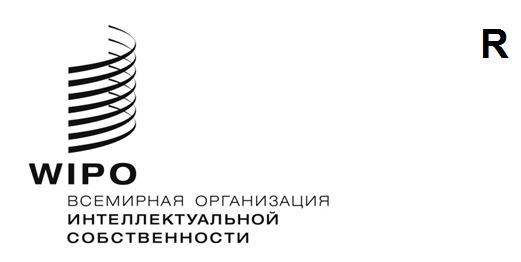 a/64/12оригинал:  английскийдата:  7 июля 2023 годаАссамблеи государств – членов ВОИСШестьдесят четвертая серия заседанийЖенева, 6–14 июля 2023 годапредложение группы стран латинской америки и карибского бассейна (ГРУЛАК) в отношении состава координационного комитета воиспредставлено Группой стран Латинской Америки и Карибского бассейна (ГРУЛАК)В сообщении, полученном Секретариатом 7 июля 2023 года, Группа стран Латинской Америки и Карибского бассейна (ГРУЛАК) представила предложение (прилагается) по пункту 7 повестки дня «Состав Координационного комитета ВОИС и Исполнительных комитетов Парижского и Бернского союзов».[Приложение следует]ПРЕДЛОЖЕНИЕ ГРУППЫ СТРАН ЛАТИНСКОЙ АМЕРИКИ И 
КАРИБСКОГО БАССЕЙНА (ГРУЛАК) В ОТНОШЕНИИ СОСТАВА КООРДИНАЦИОННОГО КОМИТЕТА ВОИС И РАСПРЕДЕЛЕНИЯ ВАКАНТНЫХ МЕСТ В РАМКАХ ЭТОГО ОРГАНАСправочная информацияВ соответствии со статьями 8(1)(a) и 11(9)(a) Конвенции ВОИС Координационный комитет (КК) состоит из следующих государств-членов:государств-членов, являющихся сторонами Конвенции ВОИС, которые являются членами Исполнительного комитета Парижского союза, или Исполнительного комитета Бернского союза, или обоих этих Исполнительных комитетов;одной четверти государств-членов, являющихся сторонами Конвенции ВОИС, которые не входят ни в один из союзов, административные функции которых выполняет Организация, и назначены Ассамблеей ВОИС;Швейцарии в качестве государства-члена, на территории которого расположена штаб-квартира ВОИС.В соответствии со статьями 14(4) Парижской конвенции и 23(4) Бернской конвенции при выборе государств – членов Исполнительных комитетов уделяется внимание справедливому географическому распределению, а также необходимости для всех государств-членов, являющихся участниками специальных соглашений, заключенных в связи с упомянутыми союзами, быть в числе государств-членов, составляющих Исполнительные комитеты.В результате того что с 2011 года к Парижскому и Бернскому союзам присоединились 24 государства-члена, в настоящее время число доступных мест в КК составляет 90, причем, из-за отсутствия у государств-членов единого мнения в отношении оптимального способа распределения вакантных мест, распределены всего 83 места и еще 7 остаются свободны. В этой связи ГРУЛАК напоминает, что является одной из трех региональных групп, не получивших дополнительного места в КК с 2001 года.Группа стран Латинской Америки и Карибского бассейна (ГРУЛАК) подтверждает условия, закрепленные в статьях 14(4) Парижской конвенции и 23(4) Бернской конвенции, и убеждена в том, что порядок распределения вакантных мест в рамках КК должен быть направлен на обеспечение справедливого географического распределения мест.ГРУЛАК убеждена в том, что справедливое географическое распределение в контексте многосторонних отношений – это процесс, который позволяет справедливо распределить возможности принятия решений и влияния в рамках ВОИС между всеми без исключения региональными группами при соблюдении баланса между ними. В этой связи распределение вакантных мест в КК должно помочь уменьшить существующие перекосы.ГРУЛАК также сохраняет убежденность в том, что справедливое географическое распределение в таких условиях принесет пользу Организации, поскольку этот принцип способствует диалогу и консенсусу при принятии решений.Руководствуясь этими соображениями, ГРУЛАК полагает, что текущее распределение мест в КК далеко от справедливого географического распределения и что распределение свободных мест исходя из относительного размера региональных групп столь же далеко от справедливого, поскольку в долгосрочной перспективе приведет к перекосам с точки зрения возможностей принятия решений и влияния в пользу региональных групп с бóльшим числом членов.ГРУЛАК предлагает:руководствоваться тем, что состав КК и распределение вакантных мест в рамках этого органа должны отвечать принципу справедливого географического распределения таким образом, чтобы было обеспечено справедливое распределение возможностей принятия решений и влияния в ВОИС между всеми без исключения региональными группами на фоне уменьшения существующих перекосов и содействия диалогу и консенсусу при принятии решений.[Конец приложения и документа]